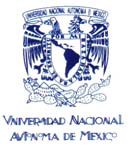 UNIVERSIDAD NACIONAL AUTÓNOMA DE MÉXICO INSTITUTO DE CIENCIAS DEL MAR Y LIMNOLOGÍA UNIDAD ACADÉMICA MAZATLÁN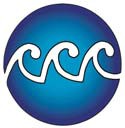 LABORATORIO DE GEOQUÍMICA ISOTÓPICA Y GEOCRONOLOGÍA SERVICIO DE FECHADO DE SEDIMENTOSReference number: 		    (to be filled internally)Date:(I have read the laboratory rules and requirements)User signature (project responsible)   	Service responsible signatureUser full name:User full name:User full name:User full name:User full name:User full name:Institution and Department: Institution and Department: Institution and Department: Institution and Department: Institution and Department: Institution and Department: Telephone:Telephone:E-mail:E-mail:E-mail:E-mail:Project title: Project title: Project title: Project title: Project title: Project title: Funding body and project code: Funding body and project code: Funding body and project code: Funding body and project code: Funding body and project code: Funding body and project code: User type: (mark with an X)ICML – UNAM(   )ICML – UNAM(   )UNAM institutions(   )Other academic institutions (   )Non-academic institutions (   )Number of samples: Number of samples: Number of samples: Number of samples: Number of samples: Number of samples: Type of analysis:  Type of analysis:  Type of analysis:  Type of analysis:  Type of analysis:  Type of analysis:  Comments: Comments: Comments: Comments: Comments: Comments: 